О внесении изменений в постановление администрации Верхнесалдинского городского округа от 15.09.2014 № 2884 «Об утверждении муниципальной программы «Адресная поддержка населения Верхнесалдинского городского округа до 2021 года»В соответствии с решениями Думы городского округа от 26.03.2019                  № 167 «О внесение изменений в решение Думы городского округа от 25.12.2018 № 141 «Об утверждении бюджета Верхнесалдинского городского округа на 2019 год и плановый период 2020-2021 годов», от 18.06.2019 № 198 «О внесение изменений в решение Думы городского округа от 25.12.2018                 № 141 «Об утверждении бюджета Верхнесалдинского городского округа на 2019 год и плановый период 2020-2021 годов», руководствуясь решением Думы городского округа от 30.01.2013 № 107 «Об утверждении Положения о муниципальных правовых актах Верхнесалдинского городского округа», Уставом Верхнесалдинского городского округа, постановлением администрации Верхнесалдинского городского округа от 06.04.2015 № 1154 «Об утверждении Порядка формирования и реализации муниципальных программ Верхнесалдинского городского округа», Уставом Верхнесалдинского городского округа,ПОСТАНОВЛЯЮ:Внести изменения в постановление администрации Верхнесалдинского городского округа от 15.09.2014 № 2884 «Об утверждении муниципальной программы «Адресная поддержка населения Верхнесалдинского городского округа до 2021 года» (в редакции постановлений администрации Верхнесалдинского городского округа                           от 21.01.2015 № 165, от 26.03.2015 № 1132, от 13.04.2015 № 1242, от 24.04.2015 № 1386, от 10.11.2015 № 3322, от 02.12.2015 № 3508, от 12.02.2016 № 551,                    от 04.04.2016 № 1143, от 25.10.2016 № 3440, от 09.02.2017 № 491, от 19.04.2017  № 1358, от 04.07.2017 № 1980, от 14.09.2017 № 2660, от 07.02.2018 № 381,                    от 19.07.2018 № 2008, от 20.09.2018 № 2539, от 29.12.2018 № 3604,                          от 30.01.2019 № 335, 08.08.2019 № 2291), заменив в наименовании и в пункте 1 слова «до 2021 года» словами «до 2025 года».Внести изменения в муниципальную программу «Адресная поддержка населения Верхнесалдинского городского округа до 2021 года», утвержденную постановлением администрации Верхнесалдинского городского округа от 15.09.2014 № 2884 «Об утверждении муниципальной программы «Адресная поддержка населения Верхнесалдинского городского округа до 2021 года» (далее – Программа), изложив ее в новой редакции (прилагается).	3. Настоящее постановление опубликовать в официальном печатном издании «Салдинская газета» и разместить на официальном сайте Верхнесалдинского городского округа http://www.v-salda.ru/.	4. Настоящее постановление вступает в силу с момента его подписания.5. Контроль за исполнением настоящего постановления возложить на заместителя главы администрации по управлению социальной сферой Е.С. Вербах.Глава Верхнесалдинского городского округа                                   М.В. СавченкоПАСПОРТмуниципальной программы «Адресная поддержка населения Верхнесалдинского городского округа до 2025 года»Раздел 1. Характеристика и анализ текущей ситуации адресной поддержки населения Верхнесалдинского городского округаРазвитие системы социальной поддержки населения на период до 2025 года будет осуществляться по следующим основным задачам:определение права на субсидии на оплату жилого помещения и коммунальных услуг;своевременное и полное обеспечение адресных социальных гарантий, установленных федеральными законами, нормативными правовыми актами в сфере социальной политики в Свердловской области, в Верхнесалдинском городском округе;повышение качества оказания государственных и муниципальных услуг;социальная поддержка отдельных категорий граждан Верхнесалдинского городского округа;повышение качества жизни граждан пожилого возраста, ветеранов, инвалидов, граждан, оказавшихся в трудной жизненной ситуации.Социальная поддержка граждан представляет собой систему правовых, экономических, организационных и иных мер, гарантированных государством отдельным категориям граждан. Категории граждан - получателей мер социальной поддержки:1) по оказанию материальной помощи, условия их предоставления определены Административным регламентом предоставления муниципальной услуги «Оказание материальной помощи отдельным категориям граждан, проживающим на территории Верхнесалдинского городского округа», утвержденным постановлением администрации Верхнесалдинского городского округа от 24 января 2014 года № 296;2) по оплате жилого помещения и коммунальных услуг и условия их предоставления определены федеральным и областным законодательством.На территории Верхнесалдинского городского округа на 01.01.2019 проживает 16,9 тысяч пенсионеров, в том числе 14,98 тысяч граждан старше трудоспособного возраста, что составляет 38,2 процента от населения городского округа. По сравнению с 2014 годом (когда этот показатель составлял 27,5 %), численность пожилых людей выросла на 10,7 процентов.По статистическим данным в Верхнесалдинском городском округе на учете в Управлении социальной политики по Верхнесалдинскому району состоят граждане, имеющие право на меры социальной поддержки по льготным категориям:многодетные  – 377 семей (в 2017 – 351 семья);ветераны труда – 5603 человек;инвалиды / семьи, имеющие детей-инвалидов – 3363/185 семей;малоимущие граждане – 976 человек.Последовательная реализация данной программы позволит направить социальные меры поддержки на создание равных условий для всех членов общества, повышение уровня и качества жизни граждан, нуждающихся в социальной поддержке. Подпрограмма 1. «Реализация дополнительных мер социальной помощи отдельным категориям граждан Верхнесалдинского городского округа»Раздел 1. Характеристика и анализ проблем в целях реализации дополнительных мер социальной помощи отдельным категориям граждан в Верхнесалдинском городском округеПовышаются пенсии, различные виды пособий и компенсаций, однако, на уровне администрации городского округа существует необходимость принятия дополнительных мер социальной поддержки наименее защищенных слоев населения: одиноко проживающих граждан пожилого возраста, инвалидов, семей, имеющих детей-инвалидов, малообеспеченных. Нуждаются в социальной поддержке и те граждане, которые в силу своих индивидуальных особенностей или объективных причин оказываются в трудном положении и не имеют возможности улучшить его собственными силами. Несмотря на постоянный рост среднего размера пенсии, неуклонно возрастают показатели роста стоимости минимального потребительского бюджета и прожиточный минимум. Средний доход пенсионеров хотя и превышает прожиточный минимум, но до сих пор не достиг размера минимального потребительского бюджета.Нуждаемость граждан пожилого возраста в социальной помощи возрастает вследствие многих причин: ухудшение состояние здоровья, снижение способности к самообслуживанию, неустойчивое материальное положение, утрата привычного социального статуса. В трудной жизненной ситуации пенсионеры в первую очередь обращаются к администрации городского округа, следовательно, администрации Верхнесалдинского городского округа необходимо изыскать возможность оказания материальной поддержки отдельным категориям граждан из средств местного бюджета.В силу таких обстоятельств администрация Верхнесалдинского городского округа и организует работу по предоставлению дополнительных мер социальной поддержки отдельным категориям граждан:1) предоставление мер социальной поддержки в денежной форме в виде: 	ежемесячных денежных выплат лицам, удостоенным звания «Почетный гражданин города Верхняя Салда», «Почетный гражданин Верхнесалдинского городского округа»; единовременных денежных выплат детям-инвалидам, больным сахарным диабетом, онкологическим больным и больным целиакией, лицам, пришедшим из мест лишения свободы, неработающим беременным женщинам и гражданам,оказавшимся в трудной жизненной ситуации;2) предоставление мер социальной поддержки в форме услуг - путем организации и проведения мероприятий, посвященных социально-значимым датам, приобретения венков и цветов для возложения на могилы умерших граждан, внесших вклад в социально-экономическое развитие Верхнесалдинского городского округа, ветеранов Великой Отечественной войны;3) предоставление мер социальной поддержки в натуральной форме - обеспечение продуктами питания больных ветеранов, пенсионеров, граждан, находящихся в трудной жизненной ситуации, подарками - детей-инвалидов.Меры социальной поддержки отдельных категорий граждан, предоставляемые в денежной форме, являются одним из дополнительных источников обеспечения населения денежными доходами. Суммарное число граждан, которым в 2018 году были предоставлены различные меры социальной поддержки в денежной форме, составило 72 человека, в 2017 году – 104 человека.Важнейшими задачами общества являются признание важности людей старшего поколения как ресурса развития и формирование образа благополучного старения, как образа будущего каждого жителя страны. Необходимо преодоление негативных стереотипов старости и проявлений насилия и дискриминации по отношению к людям старшего поколения, а также формирование благоприятной окружающей среды, способствующей активному долголетию, развитие форм интеграции граждан старшего поколения в жизнь общества. Повышение уровня и качества жизни пожилых людей, являясь важным условием сохранения достойного образа жизни в пожилом возрасте, предусматривает реализацию мероприятий, в ходе которых должны поддерживаться физическое и духовное здоровье, достигаться удовлетворенность условиями жизни, обеспеченность необходимыми материальными, духовными, культурными и социальными благами. Приоритетным в работе по оказанию социальной поддержки пожилых граждан является максимальное продление их активной жизни. Пожилые люди принимают активное участие в жизни города, в проведении мероприятий, посвященных социально-значимым датам (в праздновании Дня Победы, Дня города, Международного Дня пожилых людей и прочих), стараются все свое свободное время заполнить добрыми и полезными делами, найти друзей и как можно больше влиться в общественно-политическую жизнь города. Участие граждан старшего поколения в решении социально-значимых проблем города позволяет сохранить их активную жизненную позицию, повысить значение вклада ветеранов в развитие традиций преемственности поколений. Особое внимание со стороны администрации городского округа требуется и к инвалидам, в 2018 году на территории Верхнесалдинского городского округа зарегистрировано 3553 инвалидов, в том числе 190 детей-инвалидов (в 2017 году зарегистрировано 3415, из них – 190 ребенка-инвалида). С появлением в семье ребенка-инвалида возникает необходимость обеспечения платного ухода, медицинских консультаций, приобретения лекарств, дополнительного питания, реабилитационных средств. В этих семьях матери чаще не имеют возможности работать, а душевой доход состоит только из пенсии ребенка. В 2018 году 11семей с детьми-инвалидами получили материальную помощь, в 2017 году – 10 семей.По сравнению с 2017 годом на территории городского округа наблюдается тенденция снижения количества семей, находящихся в социально-опасном положении, по состоянию на 01 января 2019 года семей, находящихся в социально-опасном положении 35 семей, по состоянию на 01 января 2017 года было 38 семей, число детей в социально-опасном положении уменьшилось на 20% (2018 год – 27 детей, 2017 год – 32 ребенка). В нынешней экономической ситуации не все семьи могут сами справиться с множеством проблем, которые появились в результате изменения общества (экономическая нестабильность, неуверенность в будущем) в результате этого значительно уменьшились способности семьи приспосабливаться к новым обстоятельствам. Анализ сложившейся проблемной ситуации позволяет сформировать следующие задачи:1) предоставление муниципальных мер поддержки отдельным категориям граждан дополнительно к государственным мерам;2) создание условий, способствующих привлечению жителей города к участию в социально-значимых мероприятиях.	Мероприятия, способствующие повышению качества и эффективности системы мер социальной поддержки отдельных категорий граждан, предполагается реализовать в рамках муниципальной подпрограммы «Реализация дополнительных мер социальной помощи отдельным категориям граждан Верхнесалдинского городского округа».Раздел 2. Цели и задачи подпрограммы 1, целевые показатели реализации подпрограммы 1           Цели, задачи и целевые показатели подпрограммы 1 представлены в приложении № 1 к настоящей программе. Раздел 3. План мероприятий по выполнению подпрограммы 1
	План мероприятий по выполнению подпрограммы 1 представлен в приложении № 2 к настоящей программе.Раздел 4. Получение субсидийВ рамках подпрограммы 1 получение субсидий не планируется.Подпрограмма 2. «Предоставление компенсаций и субсидий на оплату жилых помещений и коммунальных услуг и расходов на оплату жилого помещения и коммунальных услуг»Раздел 1. Характеристика проблем Администрация Верхнесалдинского городского округа является уполномоченным органом по предоставлению субсидий на оплату жилого помещения и коммунальных услуг, по предоставлению отдельным категориям граждан компенсаций расходов на оплату жилого помещения и коммунальных услуг. На муниципальное казенное учреждение «Служба субсидий» возложена реализация отдельных функций, связанных с осуществлением государственного полномочия Российской Федерации, Свердловской области по предоставлению отдельным категориям граждан компенсаций расходов на оплату жилого помещения и коммунальных услуг, по предоставлению субсидий на оплату жилого помещения и коммунальных услуг. За 2018 год в муниципальное казенное учреждение «Служба субсидий» с заявлениями о назначении, перерасчете, смене адреса, за консультацией по вопросам назначения компенсаций и субсидий поступило 3825                        обращений граждан.Суммарное число граждан, которым в 2018 году были предоставлены меры социальной поддержки в денежной форме, составило 9354 человека.        По отчетным данным на 01 января 2019 года, получателями компенсаций являются следующие категории граждан, получающие меры социальной поддержки за счет средств областного и федерального бюджетов:- инвалиды войны – 24 человека;- частники Великой Отечественной войны – 3 человека;- ветераны боевых действий – 216 человек;- лица, награжденные знаком "Житель блокадного Ленинграда" – 1 человек;- члены семей погибших (умерших) инвалидов войны, участников Великой Отечественной войны, ветеранов боевых действий (далее также - погибшие (умершие) – 86 человек; - инвалиды I, II и III групп, дети-инвалиды – 2424 человека;- граждане, получившие или перенесшие лучевую болезнь, другие заболевания - 1 человек;-  инвалиды вследствие чернобыльской катастрофы- 16 человек;- участники ликвидации последствий катастрофы на Чернобыльской АЭС- 8 человек;- семьи, в том числе вдовы (вдовцы) умерших участников ликвидации последствий катастрофы на Чернобыльской АЭС 1986-1987 гг. - 9 человек;- семьи, потерявшие кормильца из числа граждан, погибших в результате катастрофы на АЭС, умерших вследствие лучевой болезни и др. заболеваний, а также семьи умерших инвалидов, на которых распространялись меры социальной поддержки – 2 человека;- граждане, получившие лучевую болезнь и др. заболевания, ставшим инвалидами вследствие воздействия радиации вследствие аварии в 1957 году на производственном объединение «Маяк» и сбросов радиоактивных отходов в реку «Теча» - 3 человека;- бывшие несовершеннолетние узники концлагерей, гетто, других мест принудительного содержания, созданных фашистами и их союзниками в период второй мировой войны, признанным инвалидами вследствие общего заболевания, трудового увечья и других причин (за исключением лиц, инвалидность которых наступила вследствие их противоправных действий) – 6 человек;- ветераны труда – 4980 человек;- лица, проработавшие в тылу – 233 человека;- реабилитированные лица – 83 человека;- лица, признанные пострадавшими от политических репрессий – 11 человек;- медицинские и фармацевтические работники медицинских организаций, подведомственных исполнительным органам государственной власти Свердловской области, и медицинских организаций муниципальной системы здравоохранения – 9 человек;- медицинские и фармацевтические работники медицинских организаций, подведомственных исполнительным органам государственной власти Свердловской области, и медицинских организаций муниципальной системы здравоохранения (пенсионер) – 39 человек;- педагогические работники государственных образовательных организаций Свердловской области и муниципальных образовательных организаций – 47 человек;- педагогические работники государственных образовательных организаций Свердловской области и муниципальных образовательных организаций (пенсионер)- 95 человек;- работники областных государственных и муниципальных учреждений культуры и искусства – 10 человек;- работники областных государственных и муниципальных учреждений культуры и искусства (пенсионер) – 7 человек;- многодетные семьи -193 человека;- одиноко проживающие неработающие собственники жилых помещений, достигшие возраста 70 лет – 62 человека;- проживающие в составе семьи, состоящей только из совместно проживающих неработающих граждан пенсионного возраста и (или) неработающих инвалидов I и (или) II групп, собственникам жилых помещений, достигшим возраста 70 лет -  17 человек;- одиноко проживающие неработающие собственники жилых помещений, достигшие возраста 80 лет – 13 человек.По отчетным данным на 01 января 2019 года, получателями субсидий являются 532 семьи, в том числе 750 человек. Получателями субсидий являются пенсионеры и малообеспеченные семьи, получающие меру социальной поддержки за счет средств областного бюджета: пенсионеры – 413 человек;малообеспеченные граждане – 337 человек.Несмотря на то, что в Верхнесалдинском городском округе отработаны механизмы предоставления населению мер социальной поддержки в виде субсидий и компенсаций на оплату жилого помещения и коммунальных услуг, организован прием заявлений от граждан, имеющих в соответствии с законодательством право на получение мер социальной поддержки. Количество жителей городского округа, особенно среди пенсионеров, инвалидов и многодетных семей, малоимущих граждан, нуждающихся в социальной поддержке, все же остается значительным. Поэтому необходимо и в дальнейшем продолжать совершенствование механизма предоставления государственных услуг и принимать меры по повышению качества предоставляемых услуг. Реализация государственных программ по предоставлению мер социальной поддержки в рамках Верхнесалдинского городского округа может быть подвержена финансовым рискам, связанным с возможными кризисными явлениями в экономике, которые могут привести к снижению объемов финансирования программных мероприятий из средств областного и федерального бюджетов. Возникновение данных рисков может привести к недофинансированию запланированных мероприятий программы.Исполнение мероприятий муниципальной подпрограммы осуществляется за счет предоставления субвенций областного бюджета на реализацию переданных государственных полномочий в соответствии с Законами Свердловской области от 09 октября 2009 года № 79-ОЗ «О наделении органов местного самоуправления муниципальных образований, расположенных на территории Свердловской области, государственным полномочием Российской Федерации по предоставлению мер социальной поддержки по оплате жилого помещения и коммунальных услуг», от 19 ноября 2008 года № 105-ОЗ                       «О наделении органов местного самоуправления муниципальных образований, расположенных на территории Свердловской области, государственным полномочием Свердловской области по предоставлению отдельным категориям граждан компенсаций расходов на оплату жилого помещения и коммунальных услуг» и от 29 октября 2007 года № 135-ОЗ «О наделении органов местного самоуправления муниципальных образований, расположенных на территории Свердловской области, государственным полномочием Свердловской области по предоставлению гражданам субсидий на оплату жилого помещения и коммунальных услуг».Порядок предоставления и расходования указанных межбюджетных трансфертов осуществляется в соответствии с постановлениями Правительства Свердловской области от 01.12.2009 № 1731-ПП «О Порядке предоставления субвенций из областного бюджета местным бюджетам на осуществление государственного полномочия Российской Федерации по предоставлению отдельным категориям граждан компенсаций расходов на оплату жилого помещения и коммунальных услуг», от 01.12.2009 № 1732-ПП «О Порядке предоставления и расходования субвенций из областного бюджета местным бюджетам на осуществление государственного полномочия Свердловской области по предоставлению отдельным категориям граждан компенсаций расходов на оплату жилого помещения и коммунальных услуг» и от 12.01.2011 № 5-ПП «Об утверждении Порядка предоставления и расходования субвенций из областного бюджета местным бюджетам на осуществление государственного полномочия Свердловской области по предоставлению гражданам субсидий на оплату жилого помещения и коммунальных услуг и Порядка распределения субвенций из областного бюджета местным бюджетам на осуществление государственного полномочия Свердловской области по предоставлению гражданам субсидий на оплату жилого помещения и коммунальных услуг, не распределенных между местными бюджетами законом Свердловской области об областном бюджете на соответствующий финансовый год».Субвенции перечисляются ежемесячно для осуществления:расходов на предоставление отдельным категориям граждан компенсаций расходов и субсидий на оплату жилого помещения и коммунальных услуг в соответствии с заявками органов местного самоуправления, осуществляющих переданное государственное полномочие, на текущий месяц;расходов по оплате услуг почтовой связи и банковских услуг по выплате компенсаций гражданам.Раздел 2. Цели и задачи подпрограммы 2, целевые показатели подпрограммы 2Цели, задачи и целевые показатели подпрограммы 2 представлены в приложении № 1 к настоящей программе. Раздел 3. План мероприятий по выполнению подпрограммы 2
	План мероприятий по выполнению подпрограммы 2 представлен в приложении № 2 к настоящей программе. Раздел 4. Получение субсидийВ рамках подпрограммы 2 «Предоставление компенсаций и субсидий на оплату жилых помещений и коммунальных услуг и расходов на оплату жилого помещения и коммунальных услуг» предоставление межбюджетных трансфертов осуществляется за счет  предоставления субвенций областного  бюджета на реализацию переданных государственных полномочий в соответствии с Законами Свердловской области от 09 октября 2009 года                  № 79-ОЗ «О наделении органов местного самоуправления муниципальных образований, расположенных на территории Свердловской области, государственным полномочием Российской Федерации по предоставлению мер социальной поддержки по оплате жилого помещения и коммунальных услуг», от 19 ноября 2008 года № 105-ОЗ «О наделении органов местного самоуправления муниципальных образований, расположенных на территории Свердловской области, государственным полномочием Свердловской области по предоставлению отдельным категориям граждан компенсаций расходов на оплату жилого помещения и коммунальных услуг» и от 29 октября 2007 года            № 135-ОЗ «О наделении органов местного самоуправления муниципальных образований, расположенных на территории Свердловской области, государственным полномочием Свердловской области по предоставлению гражданам субсидий на оплату жилого помещения и коммунальных услуг».Подпрограмма 3. «Обеспечение деятельности муниципального казённого учреждения «Служба субсидий»Раздел 1. Характеристика проблем На муниципальное казенное учреждение «Служба субсидий» возложена реализация отдельных функций, связанных с осуществлением государственного полномочия Российской Федерации, Свердловской области по предоставлению отдельным категориям граждан компенсаций расходов на оплату жилого помещения и коммунальных услуг, по предоставлению субсидий на оплату жилого помещения и коммунальных услуг. Порядок предоставления и расходования указанных межбюджетных трансфертов осуществляется в соответствии с Постановлениями Правительства Свердловской области от 01.12.2009 № 1731-ПП «О Порядке предоставления субвенций из областного бюджета местным бюджетам на осуществление государственного полномочия Российской Федерации по предоставлению отдельным категориям граждан компенсаций расходов на оплату жилого помещения и коммунальных услуг», от 01.12.2009 № 1732-ПП «О Порядке предоставления и расходования субвенций из областного бюджета местным бюджетам на осуществление государственного полномочия Свердловской области по предоставлению отдельным категориям граждан компенсаций расходов на оплату жилого помещения и коммунальных услуг» и от 12.01.2011 № 5-ПП «Об утверждении Порядка предоставления и расходования субвенций из областного бюджета местным бюджетам на осуществление государственного полномочия Свердловской области по предоставлению гражданам субсидий на оплату жилого помещения и коммунальных услуг и Порядка распределения субвенций из областного бюджета местным бюджетам на осуществление государственного полномочия Свердловской области по предоставлению гражданам субсидий на оплату жилого помещения и коммунальных услуг, не распределенных между местными бюджетами законом Свердловской области об областном бюджете на соответствующий финансовый год».Субвенции перечисляются ежемесячно для осуществления расходов на обеспечение деятельности муниципального учреждения, осуществляющего реализацию отдельных функций, связанных с организацией предоставления компенсаций и субсидий, а именно:1) оплата труда специалистов муниципального учреждения в количестве 13 человек, отчисления в государственные внебюджетные фонды, налоги и сборы;2) доставка жилищных субсидий и компенсаций и другие почтовые услуги (марки, конверты);3) приобретение мебели, 4) приобретение и обслуживание персональных компьютеров и оргтехники;5) приобретение канцтоваров;6) оплата услуг телефонной и факсимильной связи;7) оплата работ и услуг по содержанию помещения уполномоченного органа (в том числе уборки помещения, вывоза мусора) и коммунальных услуг;8) текущий ремонт помещения;9) приобретение и сопровождение неисключительных прав пользования программным обеспечением, сопровождение данного программного обеспечения;10) оплата услуг предоставления доступа в Интернет.Повышение качества оказываемых услуг невозможно без высоко -квалифицированного персонала. Субвенции, выделяемые на обеспечение деятельности учреждения из местного бюджета, кроме расходов на хозяйственные нужды, расходуются на обучение и повышение квалификации специалистов учреждения.Раздел 2. Цели и задачи подпрограммы 3, целевые показатели подпрограммы 3           Цели, задачи и целевые показатели подпрограммы 3 представлены в приложении № 1 к настоящей программе. Раздел 3. План мероприятий по выполнению подпрограммы 3
	План мероприятий по выполнению подпрограммы 3 представлен в приложении № 2 к настоящей программе. Раздел 4. Получение субсидий	В рамках подпрограммы 3 «Обеспечение деятельности муниципального казённого учреждения «Служба субсидий» предоставление межбюджетных трансфертов осуществляется в форме предоставления субвенций областного  бюджета на реализацию переданных государственных полномочий в соответствии с Законами Свердловской области от 09 октября 2009 года                          № 79-ОЗ «О наделении органов местного самоуправления муниципальных образований, расположенных на территории Свердловской области, государственным полномочием Российской Федерации по предоставлению мер социальной поддержки по оплате жилого помещения и коммунальных услуг», от 19 ноября 2008 года № 105-ОЗ «О наделении органов местного самоуправления муниципальных образований, расположенных на территории Свердловской области, государственным полномочием Свердловской области по предоставлению отдельным категориям граждан компенсаций расходов на оплату жилого помещения и коммунальных услуг» и от 29 октября 2007 года                 № 135-ОЗ «О наделении органов местного самоуправления муниципальных образований, расположенных на территории Свердловской области, государственным полномочием Свердловской области по предоставлению гражданам субсидий на оплату жилого помещения и коммунальных услуг».Цели, задачи и целевые показатели реализации муниципальной программы «Адресная поддержка населения Верхнесалдинского городского округа до 2025 года»План мероприятий по выполнению муниципальной программы«Адресная поддержка населения Верхнесалдинского городского округа до 2025 года»Методика
 расчета целевых показателей Программы «Адресная поддержка населения Верхнесалдинском городском округе до 2025 года»В качестве исходных данных для расчета целевых показателей Программы используются данные отдела по социальной сфере и культуре администрации Верхнесалдинского городского округа, городского Совета ветеранов, общества инвалидов, муниципального казенного учреждения «Служба субсидий», Управления социальной политики по Верхнесалдинскому району. Целевой	 показатель 1.1.1.1 Доля граждан, получивших меры дополнительной социальной поддержки, в общей численности граждан, обратившихся в администрацию Верхнесалдинского городского округа.Значение данного целевого показателя рассчитывается на основе фактических данных отдела по социальной сфере и культуре как общее количество граждан, получивших меры дополнительной социальной поддержки, в виде предоставления отдельным категориям граждан денежных выплат и продуктов питания к численности граждан, обратившихся в администрацию Верхнесалдинского городского округа граждан за оказанием дополнительной социальной поддержки и находящихся в трудной жизненной ситуации, умноженное на 100 процентов.Значение данного целевого показателя рассчитывается по следующей формуле:Доля Г = Г п. / Гоб.  х 100, где:Доля Г – доля граждан, получивших меры социальной поддержки;Гп.  – общее число граждан, получивших меры социальной поддержки, находящиеся в трудной жизненной ситуации;Гоб. – число граждан, обратившихся за получением мер социальной поддержки и находящиеся в трудной жизненной ситуации.Целевой показатель 1.1.1.2. Доля граждан старшего поколения, получивших социальное обслуживание, в общем числе граждан старшего поколения, признанных нуждающимися в социальном обслуживании. Значение данного целевого показателя рассчитывается на основе фактических данных Управления социальной политики по Верхнесалдинскому району как общее количество граждан старшего поколения, получивших социальное обслуживание, к численности граждан старшего поколения, признанных нуждающимися в социальном обслуживании и обратившихся в Управление социальной политики по Верхнесалдинскому району за получением социального обслуживания, умноженное на 100 процентов.Значение данного целевого показателя рассчитывается по следующей формуле:Доля Г = Г п. / Гоб.  х 100, где:Доля Г – доля граждан старшего поколения, получивших социальное обслуживание;Гп.  – общее число граждан старшего поколения, получивших социальное обслуживание; Гоб. – число граждан старшего поколения, обратившихся в Управление социальной политики по Верхнесалдинскому району за получением социального обслуживания.Целевой	 показатель 1.1.1.3 Доля граждан старшего поколения, удовлетворенных качеством предоставляемых социальных услуг, в общем числе получателей социальных услуг.Значение данного целевого показателя рассчитывается на основании результатов анкеты по анализу удовлетворенности качеством оказания социальных услуг в учреждениях социального обслуживания населения Верхнесалдинского городского округа, размещенной на официальном сайте Верхнесалдинского городского округа по следующим вопросам:Ваш возраст: 18-3031-5556 и старшеПолучаете ли Вы услуги в учреждении социального обслуживания: данетполучают услуги родственники, знакомые3. Услуги предоставляются: на домув стационарной формев полустационарной форме4. Как вы оцениваете свою информированность о работе учреждения и порядке предоставления социальных услуг: хорошослабо информированне информирован5. Удовлетворяют ли Вас условия предоставления социальных услуг (помещение, имеющееся оборудование, мебель, мягкий инвентарь, хранение личных вещей, и т. д.)?: полностьючастичноне удовлетворяют (указать, что именно не удовлетворяет)6. Обеспечен ли беспрепятственный доступ к объектам и услугам в учреждении для инвалидов и других маломобильных групп получателей услуг: полностьючастичноне обеспечен7. Считает ли Вы, что работники учреждения компетентны?: данетзатрудняюсь ответить8. Считаете ли Вы, что работники учреждения вежливы и доброжелательны?: данетзатрудняюсь ответить9. Удовлетворены ли Вы качеством предоставляемых услуг: данетзатрудняюсь ответить10. Как Вы оцениваете период ожидания получения услуг: очередь на получение услуг отсутствуетнезначительный период ожиданиядлительный период ожидания11. Посоветуете ли Вы своим родственникам и знакомым обратиться в учреждение за получение социальных услуг.данетпока не знаюЗначение данного целевого показателя рассчитывается по следующей формуле:Д гр = Чудовл / Чочпсу x 100%, где:Дгр - доля граждан старшего поколения, удовлетворенных качеством предоставляемых социальных услуг;Чудовл - число граждан старшего поколения, удовлетворенных качеством предоставляемых социальных услуг;Чочпсу - общее число получателей социальных услуг.Целевой показатель 1.1.2.1 Доля граждан, вовлеченных в проводимые социально-значимые мероприятия.Значение данного целевого показателя рассчитывается на основе данных образовательных учреждений, расположенных на территории Верхнесалдинского городского округа, общественных организаций, как отношение числа граждан, участвующих в социально-значимых мероприятиях, к общему числу граждан: учащихся образовательных учреждений, членов общественных организаций, умноженное на 100 процентов.Значение данного целевого показателя рассчитывается по следующей формуле:Доля Г = Г уч. / Г общ. х 100, где: Доля Г –  доля граждан, вовлеченных в проводимые социально-значимые мероприятия;Гуч. – число граждан, обучающихся в образовательных организациях, членов общественных организаций, участвующих в социально-значимых мероприятиях;Гобщ. – общее число граждан, обучающихся в образовательных организациях, членов общественных организаций, проживающих на территории Верхнесалдинского городского округа.Целевой показатель 2.1.1.1 Количество граждан, получивших субсидии на оплату жилого помещения и коммунальных услуг, в общей численности граждан, обратившихся в уполномоченный орган.  Значение данного целевого показателя основывается на фактических данных получателей субсидий на оплату жилого помещения и коммунальных услуг муниципальным казённым учреждением «Служба субсидий» по состоянию на конец отчетного периода и имеющих право на получение субсидий.Целевой показатель 2.1.2.1 Количество отдельных категорий граждан, получивших компенсации расходов на оплату жилого помещения и коммунальных услуг, в общей численности граждан, обратившихся в уполномоченный орган Верхнесалдинского городского округа.Значение данного целевого показателя основывается на фактических данных получателей компенсации расходов на оплату жилого помещения и коммунальных услуг муниципальным казённым учреждением «Служба субсидий» по состоянию на конец отчетного периода.Целевой	 показатель 2.1.2.2 Количество отдельных категорий граждан, получивших компенсации расходов на оплату жилого помещения и коммунальных услуг, в части компенсации отдельным категориям граждан оплаты взноса на капитальный ремонт общего имущества в многоквартирном доме, в общей численности граждан, обратившихся в уполномоченный орган Верхнесалдинского городского округа. Значение данного целевого показателя устанавливается на основании оперативных данных муниципального казённого учреждения «Служба субсидий».Целевой показатель 3.1.1.1 Доля обоснованных жалоб на действие (бездействие) муниципального казенного учреждения «Служба субсидий».Значение данного целевого показателя рассчитывается по следующей формуле:Доля Ж. = Жобос. / Ж об.  х  100, гдеДоля Ж. –  доля обоснованных жалоб;Жобос. – количество обоснованных жалоб на действие (бездействие) муниципального казенного учреждения «Служба субсидий»;Жоб. – общее количество жалоб на действие (бездействие) муниципального казенного учреждения «Служба субсидий».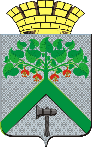                                                         АДМИНИСТРАЦИЯВЕРХНЕСАЛДИНСКОГО ГОРОДСКОГО ОКРУГА                ПОСТАНОВЛЕНИЕ                                                        АДМИНИСТРАЦИЯВЕРХНЕСАЛДИНСКОГО ГОРОДСКОГО ОКРУГА                ПОСТАНОВЛЕНИЕ                                                        АДМИНИСТРАЦИЯВЕРХНЕСАЛДИНСКОГО ГОРОДСКОГО ОКРУГА                ПОСТАНОВЛЕНИЕот_________________ №__________г. Верхняя СалдаОтветственный исполнитель        
муниципальной программы        Администрация Верхнесалдинского городского округаСроки реализации                 
муниципальной программы        2019 – 2025 годыЦели и задачи     муниципальной программы        Цели программы:реализация дополнительных мер социальной помощи отдельным категориям граждан в Верхнесалдинском городском округе;осуществление   государственного полномочия Свердловской области и Российской Федерации по предоставлению социальной поддержки граждан;обеспечение        исполнения полномочий администрации Верхнесалдинского городского округаЗадачами программы:социальная поддержка отдельных категорий граждан Верхнесалдинского городского округа;повышение качества жизни граждан пожилого возраста, ветеранов, инвалидов, граждан, оказавшихся в трудной жизненной ситуации;определение права на субсидии на оплату жилого помещения и коммунальных услуг;своевременное       и      полное обеспечение адресных социальных гарантий, установленных федеральными законами, нормативными правовыми актами в сфере социальной политики в Свердловской области;повышение качества оказания государственных и муниципальных услугПеречень основных                
целевых показателей  муниципальной программы        доля граждан, получивших меры дополнительной социальной поддержки, в общей численности граждан;доля граждан, вовлеченных в проводимые социально-значимые мероприятия;доля граждан старшего поколения, получивших социальное обслуживание, в общем числе граждан старшего поколения, признанных нуждающимися в социальном обслуживаниидоля граждан старшего поколения, удовлетворенных качеством предоставляемых социальных услуг, в общем числе получателей социальных услугколичество граждан, получивших субсидии на оплату жилого помещения и коммунальных услуг, в общей численности граждан, обратившихся в уполномоченный орган Верхнесалдинского городского округа;количество отдельных категорий граждан, получивших компенсации расходов на оплату жилого помещения и коммунальных услуг, в общей численности граждан, обратившихся в уполномоченный орган Верхнесалдинского городского округа;количество отдельных категорий граждан, получивших компенсации расходов на оплату жилого помещения и коммунальных услуг, в части компенсации отдельным категориям граждан оплаты взноса на капитальный ремонт общего имущества в многоквартирном доме, в общей численности граждан, обратившихся в уполномоченный орган Верхнесалдинского городского округа;доля обоснованных жалоб на действие (бездействие) муниципального казенного учреждения «Служба субсидий»Перечень подпрограмм  муниципальной программы        
Подпрограмма 1.«Реализация дополнительных мер социальной помощи отдельным категориям граждан в Верхнесалдинском городском округе»Подпрограмма 2.«Предоставление компенсаций и субсидий на оплату жилых помещений и коммунальных услуг и расходов на оплату жилого помещения и коммунальных услуг»Подпрограмма 3.«Обеспечение деятельности муниципального казённого учреждения «Служба субсидий»Объемы финансирования муниципальной программы        
по годам реализацииВСЕГО: 859 556,5 тыс. руб.,                           в том числе: 2019 год – 122 857,3 тыс. руб.2020 год – 122 783,2 тыс. руб.2021 год – 122 783,2 тыс. руб.2022 год – 122 783,2 тыс. руб.2023 год – 122 783,2 тыс. руб.2024 год – 122 783,2 тыс. руб.2025 год – 122 783,2 тыс. руб.                       из них:   федеральный бюджет: 182 445,1 тыс. руб.                  в том числе (по годам реализации):2019 год – 26 127,1 тыс. руб.2020 год – 26 053,0 тыс. руб.2021 год – 26 053,0 тыс. руб.2022 год – 26 053,0 тыс. руб.2023 год – 26 053,0 тыс. руб.2024 год – 26 053,0 тыс. руб.2025 год – 26 053,0 тыс. руб.областной бюджет: 664 140,5 тыс. руб.                  в том числе: (по годам реализации) 2019 год – 94 908,5 тыс. руб.2020 год – 94 872,0 тыс. руб.2021 год – 94 872,0 тыс. руб.2022 год – 94 872,0 тыс. руб.2023 год – 94 872,0 тыс. руб.2024 год – 94 872,0 тыс. руб.2025 год – 94 872,0 тыс. руб.  местный бюджет: 12 970,9 тыс. руб.                   в том числе: (по годам реализации)     2019 год – 1 821,7 тыс. руб.2020 год – 1 858,2 тыс. руб.2021 год – 1 858,2 тыс. руб.2022 год – 1 858,2 тыс. руб.2023 год – 1 858,2 тыс. руб.2024 год – 1 858,2 тыс. руб.2025 год – 1 858,2 тыс. руб.внебюджетные источники: 0               в том числе: (по годам реализации)Адрес размещения муниципальной программы в сети Интернет        официальный сайт администрации городского округа  http://v-salda.ru№    
строки№ цели, задачи, целевого покаНаименование цели (целей) и задач, целевых показателейЕдиница 
измеренияЗначение целевого показателя реализации      
             муниципальной программыЗначение целевого показателя реализации      
             муниципальной программыЗначение целевого показателя реализации      
             муниципальной программыЗначение целевого показателя реализации      
             муниципальной программыЗначение целевого показателя реализации      
             муниципальной программыЗначение целевого показателя реализации      
             муниципальной программыЗначение целевого показателя реализации      
             муниципальной программыИсточник  
 значений показателей№    
строки№ цели, задачи, целевого покаНаименование цели (целей) и задач, целевых показателейЕдиница 
измерения2019год2020
 год2021
 год2022год2023
 год2024
 год2025годИсточник  
 значений показателей1234567891011121.ПОДПРОГРАММА 1. «Реализация дополнительных мер социальной помощи отдельным категориям граждан в Верхнесалдинском городском округе»ПОДПРОГРАММА 1. «Реализация дополнительных мер социальной помощи отдельным категориям граждан в Верхнесалдинском городском округе»ПОДПРОГРАММА 1. «Реализация дополнительных мер социальной помощи отдельным категориям граждан в Верхнесалдинском городском округе»ПОДПРОГРАММА 1. «Реализация дополнительных мер социальной помощи отдельным категориям граждан в Верхнесалдинском городском округе»ПОДПРОГРАММА 1. «Реализация дополнительных мер социальной помощи отдельным категориям граждан в Верхнесалдинском городском округе»ПОДПРОГРАММА 1. «Реализация дополнительных мер социальной помощи отдельным категориям граждан в Верхнесалдинском городском округе»ПОДПРОГРАММА 1. «Реализация дополнительных мер социальной помощи отдельным категориям граждан в Верхнесалдинском городском округе»ПОДПРОГРАММА 1. «Реализация дополнительных мер социальной помощи отдельным категориям граждан в Верхнесалдинском городском округе»ПОДПРОГРАММА 1. «Реализация дополнительных мер социальной помощи отдельным категориям граждан в Верхнесалдинском городском округе»ПОДПРОГРАММА 1. «Реализация дополнительных мер социальной помощи отдельным категориям граждан в Верхнесалдинском городском округе»1.1Цель 1. Реализация дополнительных мер социальной помощи отдельным категориям граждан в Верхнесалдинском городском округеЦель 1. Реализация дополнительных мер социальной помощи отдельным категориям граждан в Верхнесалдинском городском округеЦель 1. Реализация дополнительных мер социальной помощи отдельным категориям граждан в Верхнесалдинском городском округеЦель 1. Реализация дополнительных мер социальной помощи отдельным категориям граждан в Верхнесалдинском городском округеЦель 1. Реализация дополнительных мер социальной помощи отдельным категориям граждан в Верхнесалдинском городском округеЦель 1. Реализация дополнительных мер социальной помощи отдельным категориям граждан в Верхнесалдинском городском округеЦель 1. Реализация дополнительных мер социальной помощи отдельным категориям граждан в Верхнесалдинском городском округеЦель 1. Реализация дополнительных мер социальной помощи отдельным категориям граждан в Верхнесалдинском городском округеЦель 1. Реализация дополнительных мер социальной помощи отдельным категориям граждан в Верхнесалдинском городском округеЦель 1. Реализация дополнительных мер социальной помощи отдельным категориям граждан в Верхнесалдинском городском округе1.1.1Задача 1. Социальная поддержка отдельных категорий граждан Верхнесалдинского городского округаЗадача 1. Социальная поддержка отдельных категорий граждан Верхнесалдинского городского округаЗадача 1. Социальная поддержка отдельных категорий граждан Верхнесалдинского городского округаЗадача 1. Социальная поддержка отдельных категорий граждан Верхнесалдинского городского округаЗадача 1. Социальная поддержка отдельных категорий граждан Верхнесалдинского городского округаЗадача 1. Социальная поддержка отдельных категорий граждан Верхнесалдинского городского округаЗадача 1. Социальная поддержка отдельных категорий граждан Верхнесалдинского городского округаЗадача 1. Социальная поддержка отдельных категорий граждан Верхнесалдинского городского округаЗадача 1. Социальная поддержка отдельных категорий граждан Верхнесалдинского городского округаЗадача 1. Социальная поддержка отдельных категорий граждан Верхнесалдинского городского округа1.1.1.1Целевой показатель 1. Доля граждан, получивших меры дополнительной социальной поддержки, в общей численности граждан, обратившихся в администрацию Верхнесалдинского городского округа гражданпроцентдо 100 до 100до 100до 100 до 100до 100до 100Федеральный закон от 06.10.2003 № 131-ФЗ «Об общих принципах организации местного самоуправления в Российской Федерации»1.1.1.2Целевой показатель 2. Доля граждан старшего поколения, получивших социальное обслуживание, в общем числе граждан старшего поколения, признанных нуждающимися в социальном обслуживаниипроцент758080859095100Распоряжение Правительства РФ от 05.02.2016 № 164-РСтратегиядействий в интересах граждан старшего поколенияв Российской Федерации до 2025 года1.1.1.3Целевой показатель3. Доля граждан старшего поколения, удовлетворенных качеством предоставляемых социальных услуг, в общем числе получателей социальных услугпроцент65707075808590Распоряжение Правительства РФ от 05.02.2016 № 164-РСтратегиядействий в интересах граждан старшего поколенияв Российской Федерации до 2025 года1.1.2Задача 2.   Повышение качества жизни граждан пожилого возраста, ветеранов, инвалидов, граждан, оказавшихся в трудной жизненнойЗадача 2.   Повышение качества жизни граждан пожилого возраста, ветеранов, инвалидов, граждан, оказавшихся в трудной жизненнойЗадача 2.   Повышение качества жизни граждан пожилого возраста, ветеранов, инвалидов, граждан, оказавшихся в трудной жизненнойЗадача 2.   Повышение качества жизни граждан пожилого возраста, ветеранов, инвалидов, граждан, оказавшихся в трудной жизненнойЗадача 2.   Повышение качества жизни граждан пожилого возраста, ветеранов, инвалидов, граждан, оказавшихся в трудной жизненнойЗадача 2.   Повышение качества жизни граждан пожилого возраста, ветеранов, инвалидов, граждан, оказавшихся в трудной жизненнойЗадача 2.   Повышение качества жизни граждан пожилого возраста, ветеранов, инвалидов, граждан, оказавшихся в трудной жизненнойЗадача 2.   Повышение качества жизни граждан пожилого возраста, ветеранов, инвалидов, граждан, оказавшихся в трудной жизненнойЗадача 2.   Повышение качества жизни граждан пожилого возраста, ветеранов, инвалидов, граждан, оказавшихся в трудной жизненнойЗадача 2.   Повышение качества жизни граждан пожилого возраста, ветеранов, инвалидов, граждан, оказавшихся в трудной жизненной1.1.2.1Целевой показатель 1. Доля граждан, вовлеченных в проводимые социально-значимые мероприятияпроцентдо 100до 100до 100до 100до 100до 100до 100Федеральный закон от 06.10.2003   № 131-ФЗ «Об общих принципах организации местного самоуправления в Российской Федерации»2.ПОДПРОГРАММА 2. «Предоставление компенсаций и субсидий на оплату жилых помещений и коммунальных услуг, и расходов на оплату жилого помещения и коммунальных услуг»ПОДПРОГРАММА 2. «Предоставление компенсаций и субсидий на оплату жилых помещений и коммунальных услуг, и расходов на оплату жилого помещения и коммунальных услуг»ПОДПРОГРАММА 2. «Предоставление компенсаций и субсидий на оплату жилых помещений и коммунальных услуг, и расходов на оплату жилого помещения и коммунальных услуг»ПОДПРОГРАММА 2. «Предоставление компенсаций и субсидий на оплату жилых помещений и коммунальных услуг, и расходов на оплату жилого помещения и коммунальных услуг»ПОДПРОГРАММА 2. «Предоставление компенсаций и субсидий на оплату жилых помещений и коммунальных услуг, и расходов на оплату жилого помещения и коммунальных услуг»ПОДПРОГРАММА 2. «Предоставление компенсаций и субсидий на оплату жилых помещений и коммунальных услуг, и расходов на оплату жилого помещения и коммунальных услуг»ПОДПРОГРАММА 2. «Предоставление компенсаций и субсидий на оплату жилых помещений и коммунальных услуг, и расходов на оплату жилого помещения и коммунальных услуг»ПОДПРОГРАММА 2. «Предоставление компенсаций и субсидий на оплату жилых помещений и коммунальных услуг, и расходов на оплату жилого помещения и коммунальных услуг»ПОДПРОГРАММА 2. «Предоставление компенсаций и субсидий на оплату жилых помещений и коммунальных услуг, и расходов на оплату жилого помещения и коммунальных услуг»ПОДПРОГРАММА 2. «Предоставление компенсаций и субсидий на оплату жилых помещений и коммунальных услуг, и расходов на оплату жилого помещения и коммунальных услуг»2.1.Цель 1.  Осуществление государственного полномочия Свердловской области и Российской Федерации по предоставлению социальной поддержки гражданЦель 1.  Осуществление государственного полномочия Свердловской области и Российской Федерации по предоставлению социальной поддержки гражданЦель 1.  Осуществление государственного полномочия Свердловской области и Российской Федерации по предоставлению социальной поддержки гражданЦель 1.  Осуществление государственного полномочия Свердловской области и Российской Федерации по предоставлению социальной поддержки гражданЦель 1.  Осуществление государственного полномочия Свердловской области и Российской Федерации по предоставлению социальной поддержки гражданЦель 1.  Осуществление государственного полномочия Свердловской области и Российской Федерации по предоставлению социальной поддержки гражданЦель 1.  Осуществление государственного полномочия Свердловской области и Российской Федерации по предоставлению социальной поддержки гражданЦель 1.  Осуществление государственного полномочия Свердловской области и Российской Федерации по предоставлению социальной поддержки гражданЦель 1.  Осуществление государственного полномочия Свердловской области и Российской Федерации по предоставлению социальной поддержки гражданЦель 1.  Осуществление государственного полномочия Свердловской области и Российской Федерации по предоставлению социальной поддержки граждан2.1.1Задача 1.   Определение права на субсидии на оплату жилого помещения и коммунальных услуг Задача 1.   Определение права на субсидии на оплату жилого помещения и коммунальных услуг Задача 1.   Определение права на субсидии на оплату жилого помещения и коммунальных услуг Задача 1.   Определение права на субсидии на оплату жилого помещения и коммунальных услуг Задача 1.   Определение права на субсидии на оплату жилого помещения и коммунальных услуг Задача 1.   Определение права на субсидии на оплату жилого помещения и коммунальных услуг Задача 1.   Определение права на субсидии на оплату жилого помещения и коммунальных услуг Задача 1.   Определение права на субсидии на оплату жилого помещения и коммунальных услуг Задача 1.   Определение права на субсидии на оплату жилого помещения и коммунальных услуг Задача 1.   Определение права на субсидии на оплату жилого помещения и коммунальных услуг 2.1.1.1Целевой показатель 1. Количество граждан, получивших субсидии на оплату жилого помещения и коммунальных услуг, в общей численности граждан, обратившихся в уполномоченный орган  Верхнесалдинского городского округасемей600600600600600600600Муниципальное задание МКУ «Служба субсидий»2.1.2Задача 2.   Своевременное и полное обеспечение адресных социальных гарантий, установленных федеральными законами, нормативными правовыми актами в сфере социальной политики в Свердловской области                                                                    Задача 2.   Своевременное и полное обеспечение адресных социальных гарантий, установленных федеральными законами, нормативными правовыми актами в сфере социальной политики в Свердловской области                                                                    Задача 2.   Своевременное и полное обеспечение адресных социальных гарантий, установленных федеральными законами, нормативными правовыми актами в сфере социальной политики в Свердловской области                                                                    Задача 2.   Своевременное и полное обеспечение адресных социальных гарантий, установленных федеральными законами, нормативными правовыми актами в сфере социальной политики в Свердловской области                                                                    Задача 2.   Своевременное и полное обеспечение адресных социальных гарантий, установленных федеральными законами, нормативными правовыми актами в сфере социальной политики в Свердловской области                                                                    Задача 2.   Своевременное и полное обеспечение адресных социальных гарантий, установленных федеральными законами, нормативными правовыми актами в сфере социальной политики в Свердловской области                                                                    Задача 2.   Своевременное и полное обеспечение адресных социальных гарантий, установленных федеральными законами, нормативными правовыми актами в сфере социальной политики в Свердловской области                                                                    Задача 2.   Своевременное и полное обеспечение адресных социальных гарантий, установленных федеральными законами, нормативными правовыми актами в сфере социальной политики в Свердловской области                                                                    Задача 2.   Своевременное и полное обеспечение адресных социальных гарантий, установленных федеральными законами, нормативными правовыми актами в сфере социальной политики в Свердловской области                                                                    Задача 2.   Своевременное и полное обеспечение адресных социальных гарантий, установленных федеральными законами, нормативными правовыми актами в сфере социальной политики в Свердловской области                                                                    2.1.2.1Целевой показатель 1.  Количество отдельных категорий граждан, получивших компенсации расходов на оплату жилого помещения и коммунальных услуг, в общей численности граждан, обратившихся в уполномоченный орган Верхнесалдинского городского округачеловек8800880088008800880088008800Муниципальное задание МКУ «Служба субсидий»2.1.2.2Целевой показатель 2. Количество отдельных категорий граждан, получивших компенсации расходов на оплату жилого помещения и коммунальных услуг, в части компенсации отдельным категориям граждан оплаты взноса на капитальный ремонт общего имущества в многоквартирном доме, в общей численности граждан, обратившихся в уполномоченный орган Верхнесалдинского городского округачеловек100000000Муниципальное задание МКУ «Служба субсидий» 3ПОДПРОГРАММА 3.  «Обеспечение деятельности муниципального казенного учреждения «Служба субсидий»ПОДПРОГРАММА 3.  «Обеспечение деятельности муниципального казенного учреждения «Служба субсидий»ПОДПРОГРАММА 3.  «Обеспечение деятельности муниципального казенного учреждения «Служба субсидий»ПОДПРОГРАММА 3.  «Обеспечение деятельности муниципального казенного учреждения «Служба субсидий»ПОДПРОГРАММА 3.  «Обеспечение деятельности муниципального казенного учреждения «Служба субсидий»ПОДПРОГРАММА 3.  «Обеспечение деятельности муниципального казенного учреждения «Служба субсидий»ПОДПРОГРАММА 3.  «Обеспечение деятельности муниципального казенного учреждения «Служба субсидий»ПОДПРОГРАММА 3.  «Обеспечение деятельности муниципального казенного учреждения «Служба субсидий»ПОДПРОГРАММА 3.  «Обеспечение деятельности муниципального казенного учреждения «Служба субсидий»ПОДПРОГРАММА 3.  «Обеспечение деятельности муниципального казенного учреждения «Служба субсидий»3.1Цель 1.  Обеспечение исполнения полномочий администрации Верхнесалдинского городского округа                                                 Цель 1.  Обеспечение исполнения полномочий администрации Верхнесалдинского городского округа                                                 Цель 1.  Обеспечение исполнения полномочий администрации Верхнесалдинского городского округа                                                 Цель 1.  Обеспечение исполнения полномочий администрации Верхнесалдинского городского округа                                                 Цель 1.  Обеспечение исполнения полномочий администрации Верхнесалдинского городского округа                                                 Цель 1.  Обеспечение исполнения полномочий администрации Верхнесалдинского городского округа                                                 Цель 1.  Обеспечение исполнения полномочий администрации Верхнесалдинского городского округа                                                 Цель 1.  Обеспечение исполнения полномочий администрации Верхнесалдинского городского округа                                                 Цель 1.  Обеспечение исполнения полномочий администрации Верхнесалдинского городского округа                                                 Цель 1.  Обеспечение исполнения полномочий администрации Верхнесалдинского городского округа                                                 3.1.1Задача 1.    Повышение качества оказания государственных и муниципальных услуг                                                                              Задача 1.    Повышение качества оказания государственных и муниципальных услуг                                                                              Задача 1.    Повышение качества оказания государственных и муниципальных услуг                                                                              Задача 1.    Повышение качества оказания государственных и муниципальных услуг                                                                              Задача 1.    Повышение качества оказания государственных и муниципальных услуг                                                                              Задача 1.    Повышение качества оказания государственных и муниципальных услуг                                                                              Задача 1.    Повышение качества оказания государственных и муниципальных услуг                                                                              Задача 1.    Повышение качества оказания государственных и муниципальных услуг                                                                              Задача 1.    Повышение качества оказания государственных и муниципальных услуг                                                                              Задача 1.    Повышение качества оказания государственных и муниципальных услуг                                                                              3.1.1.1Целевой показатель 1. Доля обоснованных жалоб на действие (бездействие) муниципального казенного учреждения «Служба субсидий»процент0000000Федеральный закон от 06.10.2003                 № 131-ФЗ «Об общих принципах организации местного самоуправления в Российской Федерации»№   
строкиНаименование мероприятия/
   Источники расходов    
    на финансированиеОбъем расходов на выполнение мероприятия за счет     
   всех источников ресурсного обеспечения, тыс. рублейОбъем расходов на выполнение мероприятия за счет     
   всех источников ресурсного обеспечения, тыс. рублейОбъем расходов на выполнение мероприятия за счет     
   всех источников ресурсного обеспечения, тыс. рублейОбъем расходов на выполнение мероприятия за счет     
   всех источников ресурсного обеспечения, тыс. рублейОбъем расходов на выполнение мероприятия за счет     
   всех источников ресурсного обеспечения, тыс. рублейОбъем расходов на выполнение мероприятия за счет     
   всех источников ресурсного обеспечения, тыс. рублейОбъем расходов на выполнение мероприятия за счет     
   всех источников ресурсного обеспечения, тыс. рублейОбъем расходов на выполнение мероприятия за счет     
   всех источников ресурсного обеспечения, тыс. рублейНомер целевых показателей №   
строкиНаименование мероприятия/
   Источники расходов    
    на финансированиевсего2019 год2020 год2021 год2022 год2023 год2024 год2025 годНомер целевых показателей 	12345678910111.ВСЕГО по муниципальной программе, в том числе   859556,5122857,3122783,2122783,2122783,2122783,2122783,2122783,22.федеральный бюджет       182445,126127,126053,026053,026053,026053,026053,026053,03.областной бюджет         664140,594908,594872,094872,094872,094872,094872,094872,04.местный бюджет           12970,91821,71858,21858,21858,21858,21858,21858,25.ВСЕГО по направлению «Прочие нужды», в том числе859556,5122857,3122783,2122783,2122783,2122783,2122783,2122783,26.федеральный бюджет       182445,126127,126053,026053,026053,026053,026053,026053,07.областной бюджет         664140,594908,594872,094872,094872,094872,094872,094872,08.местный бюджет           12970,91821,71858,21858,21858,21858,21858,21858,29.Подпрограмма 1. «Реализация дополнительных мер социальной помощи отдельным категориям граждан в Верхнесалдинском городском округе»                                                                              Подпрограмма 1. «Реализация дополнительных мер социальной помощи отдельным категориям граждан в Верхнесалдинском городском округе»                                                                              Подпрограмма 1. «Реализация дополнительных мер социальной помощи отдельным категориям граждан в Верхнесалдинском городском округе»                                                                              Подпрограмма 1. «Реализация дополнительных мер социальной помощи отдельным категориям граждан в Верхнесалдинском городском округе»                                                                              Подпрограмма 1. «Реализация дополнительных мер социальной помощи отдельным категориям граждан в Верхнесалдинском городском округе»                                                                              Подпрограмма 1. «Реализация дополнительных мер социальной помощи отдельным категориям граждан в Верхнесалдинском городском округе»                                                                              Подпрограмма 1. «Реализация дополнительных мер социальной помощи отдельным категориям граждан в Верхнесалдинском городском округе»                                                                              Подпрограмма 1. «Реализация дополнительных мер социальной помощи отдельным категориям граждан в Верхнесалдинском городском округе»                                                                              Подпрограмма 1. «Реализация дополнительных мер социальной помощи отдельным категориям граждан в Верхнесалдинском городском округе»                                                                              Подпрограмма 1. «Реализация дополнительных мер социальной помощи отдельным категориям граждан в Верхнесалдинском городском округе»                                                                              10.ВСЕГО по подпрограмме 1, в том числе:12684,21787,01816,21816,21816,21816,21816,21816,211.федеральный бюджет       0,00,00,00,00,00,00,00,012.областной бюджет         0,00,00,00,00,00,00,00,013.местный бюджет           12684,21787,01816,21816,21816,21816,21816,21816,214.Прочие нуждыПрочие нуждыПрочие нуждыПрочие нуждыПрочие нуждыПрочие нуждыПрочие нуждыПрочие нуждыПрочие нуждыПрочие нужды15.ВСЕГО по направлению «Прочие нужды», в том числе12684,21787,01816,21816,21816,21816,21816,21816,216.федеральный бюджет       0,00,00,00,00,00,00,00,017.областной бюджет         0,00,00,00,00,00,00,00,018.местный бюджет           12684,21787,01816,21816,21816,21816,21816,21816,219.Мероприятие 1. Выплаты материальной помощи отдельным категориям граждан, проживающим на территории Верхнесалдинского городского округа1817,2160,0276,2276,2276,2276,2276,2276,21.1.1.11.1.1.21.1.1.320.федеральный бюджет       0,00,00,00,00,00,00,00,021.областной бюджет         0,00,00,00,00,00,00,00,022.местный бюджет           1817,2160,0276,2276,2276,2276,2276,2276,223.Мероприятие 2. Выплаты денежного вознаграждения лицам, удостоенным звания «Почетный гражданин города Верхняя Салда», «Почетный гражданин Верхнесалдинского городского округа» и ветеранам Великой Отечественной войны7613,61073,61090,01090,01090,01090,01090,01090,01.1.1.11.1.1.21.1.1.324.федеральный бюджет       0,00,00,00,00,00,00,00,025.областной бюджет         0,00,00,00,00,00,00,00,026.местный бюджет           7613,61073,61090,01090,01090,01090,01090,01090,027.Мероприятие 3.  Проведение мероприятий, посвященных социально-значимых датам и обеспечение автотранспортом      0,00,00,00,00,00,00,00,01.1.1.31.1.2.128.федеральный бюджет       0,00,00,00,00,00,00,00,029.областной бюджет         0,00,00,00,00,00,00,00,030.местный бюджет           0,00,00,00,00,00,00,00,031.Мероприятие 9.        Мероприятия, направленные на поддержку старшего поколения и граждан в трудной жизненной ситуации3253,4553,4450,0450,0450,0450,0450,0450,01.1.1.31.1.2.1 32.федеральный бюджет       0,00,00,00,00,00,00,00,033.областной бюджет         0,00,00,00,00,00,00,00,034.местный бюджет           3253,4553,4450,0450,0450,0450,0450,0450,035.Мероприятие 11.Оказание помощи пострадавшим гражданам в результате техногенной аварии0,00,00,00,00,00,00,00,01.1.1.136.федеральный бюджет       0,00,00,00,00,00,00,00,037.областной бюджет         0,00,00,00,00,00,00,00,038.местный бюджет           0,00,00,00,00,00,00,00,039.Мероприятие 13.Оказание единовременной финансовой помощи жителям Верхнесалдинского городского округа0,00,00,00,00,00,00,00,01.1.1.140.федеральный бюджет       0,00,00,00,00,00,00,00,041.областной бюджет         0,00,00,00,00,00,00,00,042.местный бюджет           0,00,00,00,00,00,00,00,043.Подпрограмма 2. «Предоставление компенсаций и субсидий на оплату жилых помещений и коммунальных услуг и расходов на оплату жилого помещения и коммунальных услуг»Подпрограмма 2. «Предоставление компенсаций и субсидий на оплату жилых помещений и коммунальных услуг и расходов на оплату жилого помещения и коммунальных услуг»Подпрограмма 2. «Предоставление компенсаций и субсидий на оплату жилых помещений и коммунальных услуг и расходов на оплату жилого помещения и коммунальных услуг»Подпрограмма 2. «Предоставление компенсаций и субсидий на оплату жилых помещений и коммунальных услуг и расходов на оплату жилого помещения и коммунальных услуг»Подпрограмма 2. «Предоставление компенсаций и субсидий на оплату жилых помещений и коммунальных услуг и расходов на оплату жилого помещения и коммунальных услуг»Подпрограмма 2. «Предоставление компенсаций и субсидий на оплату жилых помещений и коммунальных услуг и расходов на оплату жилого помещения и коммунальных услуг»Подпрограмма 2. «Предоставление компенсаций и субсидий на оплату жилых помещений и коммунальных услуг и расходов на оплату жилого помещения и коммунальных услуг»Подпрограмма 2. «Предоставление компенсаций и субсидий на оплату жилых помещений и коммунальных услуг и расходов на оплату жилого помещения и коммунальных услуг»Подпрограмма 2. «Предоставление компенсаций и субсидий на оплату жилых помещений и коммунальных услуг и расходов на оплату жилого помещения и коммунальных услуг»Подпрограмма 2. «Предоставление компенсаций и субсидий на оплату жилых помещений и коммунальных услуг и расходов на оплату жилого помещения и коммунальных услуг»44.ВСЕГО по подпрограмме 2, в том числе 791520,1113169,1113058,5113058,5113058,5113058,5113058,5113058,545.федеральный бюджет       182445,126127,126053,026053,026053,026053,026053,026053,046.областной бюджет         609075,087042,087005,587005,587005,587005,587005,587005,547.местный бюджет           0,00,00,00,00,00,00,00,048.Прочие нуждыПрочие нуждыПрочие нуждыПрочие нуждыПрочие нуждыПрочие нуждыПрочие нуждыПрочие нуждыПрочие нуждыПрочие нужды49.ВСЕГО по направлению «Прочие нужды», в том числе791520,1113169,1113058,5113058,5113058,5113058,5113058,5113058,550.федеральный бюджет       182445,126127,126053,026053,026053,026053,026053,026053,051.областной бюджет         609075,087042,087005,587005,587005,587005,587005,587005,552.местный бюджет           0,00,00,00,00,00,00,00,053.Мероприятие 4. Осуществление государственного полномочия Свердловской области по предоставлению гражданам субсидий на оплату жилого помещения и коммунальных услуг          83895,011985,011985,011985,011985,011985,011985,011985,02.1.1.154.федеральный бюджет         0,00,00,00,00,00,00,00,055.областной бюджет         83895,011985,011985,011985,011985,011985,011985,011985,056.местный бюджет           0,00,00,00,00,00,00,00,057.Мероприятие 5.  Осуществление государственного полномочия Российской Федерации по предоставлению  мер социальной поддержки по оплате жилого помещения и коммунальных услуг отдельным категориям граждан 182371,026053,026053,026053,026053,026053,026053,026053,02.1.2.158.федеральный бюджет    182371,026053,026053,026053,026053,026053,026053,026053,059.областной бюджет         0,00,00,00,00,00,00,00,060.местный бюджет           0,00,00,00,00,00,00,00,061.Мероприятие 6.  Осуществление государственного полномочия Свердловской области по предоставлению отдельным категориям граждан компенсаций расходов на оплату жилого помещения и коммунальных услуг          525143,5075020,575020,575020,575020,575020,575020,575020,52.1.2.162.федеральный бюджет           0,00,00,00,00,00,00,00,063.областной бюджет         525143,575020,575020,575020,575020,575020,575020,575020,564.местный бюджет           0,00,00,00,00,00,00,00,065.Мероприятие 12. Осуществление государственного полномочия Свердловской области по предоставлению отдельным категориям гражданам компенсаций расходов на оплату жилого помещения и коммунальных услуг», в части компенсации отдельным категориям граждан оплаты взноса на капитальный ремонт общего имущества в многоквартирном доме 110,6110,60,00,000,000,000,000,002.1.2.266.федеральный бюджет       74,174,10,00,000,000,000,000,0067.областной бюджет         36,536,50,00,000,000,000,000,0068.местный бюджет           0,00,00,00,000,000,000,000,0069.Подпрограмма 3. Обеспечение деятельности муниципального казенного учреждения «Служба субсидий»Подпрограмма 3. Обеспечение деятельности муниципального казенного учреждения «Служба субсидий»Подпрограмма 3. Обеспечение деятельности муниципального казенного учреждения «Служба субсидий»Подпрограмма 3. Обеспечение деятельности муниципального казенного учреждения «Служба субсидий»Подпрограмма 3. Обеспечение деятельности муниципального казенного учреждения «Служба субсидий»Подпрограмма 3. Обеспечение деятельности муниципального казенного учреждения «Служба субсидий»Подпрограмма 3. Обеспечение деятельности муниципального казенного учреждения «Служба субсидий»Подпрограмма 3. Обеспечение деятельности муниципального казенного учреждения «Служба субсидий»Подпрограмма 3. Обеспечение деятельности муниципального казенного учреждения «Служба субсидий»Подпрограмма 3. Обеспечение деятельности муниципального казенного учреждения «Служба субсидий»70.ВСЕГО по подпрограмме 3, в том числе             55352,27901,27908,57908,57908,57908,57908,57908,571.федеральный бюджет0,00,00,00,00,00,00,00,072.областной бюджет55065,57866,57866,57866,57866,57866,57866,57866,573.местный бюджет286,734,742,042,042,042,042,042,074.Прочие нуждыПрочие нуждыПрочие нуждыПрочие нуждыПрочие нуждыПрочие нуждыПрочие нуждыПрочие нуждыПрочие нуждыПрочие нужды75.ВСЕГО по направлению «Прочие нужды», в том числе55352,27901,27908,57908,57908,57908,57908,57908,576.федеральный бюджет       0,00,00,00,00,00,00,00,077.областной бюджет         55065,57866,57866,57866,57866,57866,57866,57866,578.местный бюджет           286,734,742,042,042,042,042,042,079.Мероприятие 7. Осуществление государственного полномочия Свердловской области по предоставлению гражданам субсидий на оплату жилого помещения и коммунальных услуг5964,0852,0852,0852,0852,0852,0852,0852,02.1.1.180.федеральный бюджет           0,00,00,00,00,00,00,00,081.областной бюджет5964,0852,0852,0852,0852,0852,0852,0852,082.местный бюджет           0,00,00,00,00,00,00,00,083.Мероприятие 8. Осуществление государственного полномочия Свердловской области по предоставлению отдельным категориям граждан компенсаций расходов на оплату жилого помещения и коммунальных услуг          49101,57014,57014,57014,57014,57014,57014,57014,52.1.2.184.федеральный бюджет           0,00,00,00,00,00,00,00,085.областной бюджет49101,57014,57014,57014,57014,57014,57014,57014,586.местный бюджет 0,00,00,00,00,00,00,00,087.Мероприятие 10.Обеспечение деятельности подведомственных учреждений286,734,742,042,042,042,042,042,03.1.1.188.федеральный бюджет           0,00,00,00,00,00,00,00,089.областной бюджет0,00,00,00,00,00,00,00,090.местный бюджет 286,734,742,042,042,042,042,042,0